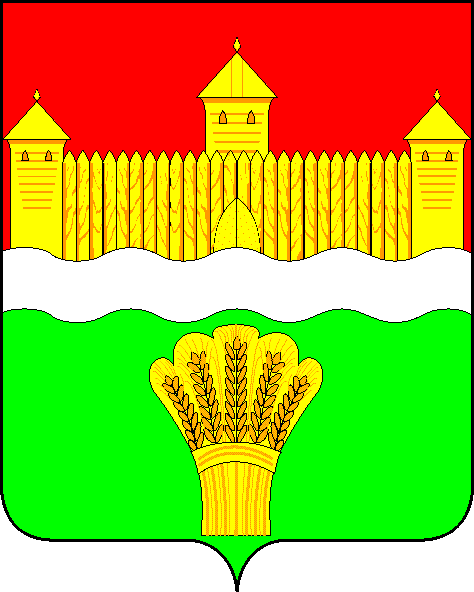 КЕМЕРОВСКАЯ ОБЛАСТЬ-КУЗБАСССОВЕТ НАРОДНЫХ ДЕПУТАТОВКЕМЕРОВСКого муниципального ОКРУГАПЕРВОГО СОЗЫВАСЕССИЯ № 9РЕШЕНИЕот «21» мая 2020 г. № 169г. КемеровоО назначении публичных слушаний по проекту решенияСовета народных депутатов Кемеровского муниципального округа«Об исполнении бюджета Елыкаевского сельского поселенияза 2019 год»Руководствуясь п.2 ч.3 ст.28 Федерального закона от 06.10.2003 № 131-ФЗ «Об общих принципах организации местного самоуправления в Российской Федерации», Уставом муниципального образования Кемеровский муниципальный округ Кемеровской области-Кузбасса, решением Совета народных депутатов Кемеровского муниципального округа от 27.02.2020 № 64 «Об утверждении Положения о бюджетном процессе в Кемеровском муниципальном округе», решением Совета народных депутатов Кемеровского муниципального округа от 24.12.2019 № 19 «Об утверждении Положения о порядке организации и проведения публичных слушаний на территории Кемеровского муниципального округа», Совет народных депутатов Кемеровского муниципального округа:РЕШИЛ:1. Принять проект решения «Об исполнении бюджета Елыкаевского сельского поселения за 2019 год» согласно приложению 1 к настоящему решению.1. Назначить публичные слушания по проекту решения Совета народных депутатов Кемеровского муниципального округа «Об исполнении бюджета Елыкаевского сельского поселения за 2019 год».2. Определить дату проведения публичных слушаний 23.06.2020, время проведения с 16 ч. 30 м.3. Определить место проведения публичных слушаний: г. Кемерово, ул. Совхозная, 1-А, Совет народных депутатов Кемеровского муниципального округа, кабинет 36.4. Создать комиссию по проекту решения Совета народных депутатов Кемеровского муниципального округа «Об исполнении бюджета Елыкаевского сельского поселения за 2019 год» согласно приложению 2 к настоящему решению.	5. Замечания и предложения по вопросам, обсуждаемым на Слушаниях, могут быть представлены в срок до 21.06.2020:- по адресу: г. Кемерово, ул. Совхозная, 1-А, Совет народных депутатов Кемеровского муниципального округа, кабинет 36, телефон для консультаций 75-29-05.	Замечания и предложения по вопросам, обсуждаемым на Слушаниях, представляются письменно по форме согласно приложению 3 к настоящему решению.	6. Опубликовать решение в газете «Заря» и на официальном сайте Совета народных депутатов Кемеровского муниципального округа в информационно-телекоммуникационной сети «Интернет» (snd-kmr.ru) и обнародовать в местах, предназначенных для официального опубликования информации и указанных в Уставе Кемеровского муниципального округа, совместно с проектом муниципального правового акта, выносимого на слушания и информацией о месте и времени проведения публичных слушаний не позднее, чем через 3 дня после принятия такого решения и не позднее, чем за 7 дней до проведения слушаний.	7. Контроль за исполнением настоящего решения возложить на Евдокимова Н.Я. – председателя комитета по бюджету, налогам и предпринимательству.	8. Решение вступает в силу с момента подписания.Председатель Совета народных депутатов Кемеровского муниципального округа                                      В.В. Харланович Глава округа                                                                                М.В. КоляденкоПриложение 1к решению Совета народных депутатовКемеровского муниципального округаот «21» мая 2020 г. № 169КЕМЕРОВСКАЯ ОБЛАСТЬ - КУЗБАСССОВЕТ НАРОДНЫХ ДЕПУТАТОВКЕМЕРОВСКОГО МУНИЦИПАЛЬНОГО ОКРУГАПЕРВОГО СОЗЫВАСЕССИЯ №___РЕШЕНИЕот «___»__________№ _______г. КемеровоОб исполнении бюджета Елыкаевского сельского поселения за 2019 годРассмотрев материалы, представленные – главой Кемеровского муниципального округа Коляденко М.В. в соответствии с Уставом Кемеровского муниципального округа и с Бюджетным кодексом Российской Федерации, Совет народных депутатов Кемеровского муниципального округа РЕШИЛ:          1. Утвердить годовой отчёт об исполнении бюджета Елыкаевского сельского поселения (далее - бюджет поселения) за 2019 год с общим объемом доходов бюджета поселения в сумме 41 468,9 тыс. рублей, с общим объемом расходов бюджета поселения в сумме 43 043,9 тыс. рублей, дефицитом бюджета поселения в сумме 1 575,0 тыс. рублей.2.  Утвердить показатели доходов бюджета поселения за 2019 год по кодам классификации доходов бюджетов согласно приложению 1 к настоящему решению.        	3. Утвердить показатели расходов бюджета поселения за 2019 год по целевым статьям (муниципальным программам и непрограммным направлениям деятельности), группам и подгруппам видов классификации расходов бюджетов согласно приложению 2 к настоящему решению.         4. Утвердить показатели расходов бюджета поселения за 2019 год по ведомственной структуре расходов бюджетов согласно приложению 3 к настоящему решению.         5.  Утвердить показатели расходов бюджета поселения за 2019 год по разделам, подразделам классификации расходов бюджетов согласно приложению 4 к настоящему решению.   	6. Утвердить показатели источников финансирования дефицита бюджета за 2019 год по кодам классификации источников финансирования дефицитов бюджетов согласно приложению 5 к настоящему решению.         7.Настоящее решение опубликовать в газете «Заря» и на официальном сайте администрации Кемеровского муниципального округа в информационно-телекоммуникационной сети «Интернет».         8. Контроль за исполнением настоящего решения   возложить на             Н.Я. Евдокимова -председателя комитета по бюджету, налогам и предпринимательству.9. Настоящее решение вступает в силу после его официального опубликования.Председатель Совета народных депутатовКемеровского муниципального округа                                 В.В. ХарлановичГлава округа                                                                                М.В. КоляденкоПриложение 2к решению Совета народных депутатовКемеровского муниципального округа"Об исполнении бюджета Елыкаевскогосельского поселения за 2019 год                                                                                                                 от                            №Показатели расходов бюджета поселения за 2019 год по целевым статьям, группам и подгруппам видов классификации расходов бюджета(тыс.рублей)(тыс.рублей)                                                                                                                                      (тыс. рублей)Показатели источников финансирования дефицита бюджета сельского поселения за 2019 год по кодам классификации источников финансирования дефицита бюджетов                                                                                                                             (тыс.рублей)Приложение 2 к решению Совета народных депутатовКемеровского муниципального округаот «21» мая 2020 г. № 169Состав комиссии по проведению публичных слушанийпо проекту  решения «Об исполнении бюджетаЕлыкаевского сельского поселения за 2019 год»	Председатель комиссии:	Евдокимов Николай Яковлевич – председатель комитета по бюджету, налогам и предпринимательству.	Заместитель председателя комиссии:	Поликов Сергей Николаевич – депутат Совета народных депутатов Кемеровского муниципального округа.	Секретарь комиссии:	Поликов Антон Андреевич – советник председателя Совета народных депутатов Кемеровского муниципального округа.Члены комиссии:	Федотова Ольга Владимировна – депутат Совета народных депутатов Кемеровского муниципального округа;	Бурковская Людмила Викторовна – начальник финансового управления Кемеровского района;	Крашенинина Валентина Михайловна – председатель Контрольно-счетной палаты Кемеровского муниципального округа;Приложение 3к решению Совета народных депутатовКемеровского муниципального округаот «21» мая 2020 г. № 169ЗАМЕЧАНИЯ И ПРЕДЛОЖЕНИЯ
на публичные слушания по проекту решения Совета народных депутатов Кемеровского муниципального округа «Об исполнении бюджета Елыкаевского сельского поселения за 2019 год»назначенные на 23.06.2020
1. Заполняется физическим лицом:
Фамилия, имя, отчество (последнее - при наличии)  ______________________________________________________________
Адрес регистрации по месту жительства, контактный телефон ______________________________________________________________2. Заполняется представителем юридического лица, общественного объединения без прав юридического лица:Фамилия, имя, отчество (последнее - при наличии) представителя ______________________________________________________________
Адрес регистрации юридического лица (адрес регистрации по месту жительства представителя), контактный телефон ______________________________________________________________3. Заполняется представившим замечания и предложения лицом:Личная подпись и дата представления замечаний и предложений ______________________________________________________________   Приложение 1к решению Совета народных депутатовКемеровского муниципального округа"Об исполнении бюджета Елыкаевскогосельского поселения за 2019 год"	от                     №	    Приложение 1к решению Совета народных депутатовКемеровского муниципального округа"Об исполнении бюджета Елыкаевскогосельского поселения за 2019 год"	от                     №	    Приложение 1к решению Совета народных депутатовКемеровского муниципального округа"Об исполнении бюджета Елыкаевскогосельского поселения за 2019 год"	от                     №	    Приложение 1к решению Совета народных депутатовКемеровского муниципального округа"Об исполнении бюджета Елыкаевскогосельского поселения за 2019 год"	от                     №	    Приложение 1к решению Совета народных депутатовКемеровского муниципального округа"Об исполнении бюджета Елыкаевскогосельского поселения за 2019 год"	от                     №	 Показатели доходов бюджета поселения за 2019 год по кодам классификации доходов бюджетаПоказатели доходов бюджета поселения за 2019 год по кодам классификации доходов бюджетаПоказатели доходов бюджета поселения за 2019 год по кодам классификации доходов бюджетаПоказатели доходов бюджета поселения за 2019 год по кодам классификации доходов бюджетаПоказатели доходов бюджета поселения за 2019 год по кодам классификации доходов бюджетаПоказатели доходов бюджета поселения за 2019 год по кодам классификации доходов бюджетаПоказатели доходов бюджета поселения за 2019 год по кодам классификации доходов бюджетаПоказатели доходов бюджета поселения за 2019 год по кодам классификации доходов бюджета(тыс.руб.)(тыс.руб.)(тыс.руб.)(тыс.руб.)(тыс.руб.)(тыс.руб.)(тыс.руб.)(тыс.руб.)код администраторакод администратораКод дохода  Код дохода  Наименования групп, подгрупп, статей, подстатей, элементов, программ (подпрограмм), кодов экономической классификацииНаименования групп, подгрупп, статей, подстатей, элементов, программ (подпрограмм), кодов экономической классификацииИсполненоИсполнено18218221 942,921 942,91821821 01 00000 00 0000 0001 01 00000 00 0000 000НАЛОГИ НА ПРИБЫЛЬ, ДОХОДЫНАЛОГИ НА ПРИБЫЛЬ, ДОХОДЫ2 991,72 991,71821821 01 02000 01 0000 1101 01 02000 01 0000 110Налог на доходы физических лицНалог на доходы физических лиц2 991,72 991,718218210102010 01 1000 11010102010 01 1000 110Налог на доходы физических лиц с доходов, полученных в виде дивидендов от долевого участия в деятельности организацийНалог на доходы физических лиц с доходов, полученных в виде дивидендов от долевого участия в деятельности организаций2 931,22 931,218218210102010 01 2100 11010102010 01 2100 110Налог на доходы физических лиц с доходов, полученных в виде дивидендов от долевого участия в деятельности организацийНалог на доходы физических лиц с доходов, полученных в виде дивидендов от долевого участия в деятельности организаций4,44,418218210102010 01 3000 11010102010 01 3000 110Налог на доходы физических лиц с доходов, полученных в виде дивидендов от долевого участия в деятельности организацийНалог на доходы физических лиц с доходов, полученных в виде дивидендов от долевого участия в деятельности организаций1,81,818218210102020 01 1000 11010102020 01 1000 110Налог на доходы физических лиц с доходов, облагаемых по налоговой ставке, установленной пунктом 1 статьи 224 Налогового кодекса Российской ФедерацииНалог на доходы физических лиц с доходов, облагаемых по налоговой ставке, установленной пунктом 1 статьи 224 Налогового кодекса Российской Федерации0,10,118218210102020 01 2100 11010102020 01 2100 110Налог на доходы физических лиц с доходов, облагаемых по налоговой ставке, установленной пунктом 1 статьи 224 Налогового кодекса Российской ФедерацииНалог на доходы физических лиц с доходов, облагаемых по налоговой ставке, установленной пунктом 1 статьи 224 Налогового кодекса Российской Федерации0,0010,00118218210102030 01 1000 11010102030 01 1000 110Налог на доходы физических лиц с доходов, полученных физическими лицами, не являющимися налоговыми резидентами Российской ФедерацииНалог на доходы физических лиц с доходов, полученных физическими лицами, не являющимися налоговыми резидентами Российской Федерации53,353,318218210102030 01 2100 11010102030 01 2100 110Налог на доходы физических лиц с доходов, полученных физическими лицами, не являющимися налоговыми резидентами Российской ФедерацииНалог на доходы физических лиц с доходов, полученных физическими лицами, не являющимися налоговыми резидентами Российской Федерации0,30,318218210102030 01 3000 11010102030 01 3000 110Налог на доходы физических лиц с доходов, полученных физическими лицами, не являющимися налоговыми резидентами Российской ФедерацииНалог на доходы физических лиц с доходов, полученных физическими лицами, не являющимися налоговыми резидентами Российской Федерации0,60,61001001 03 00000 00 0000 0001 03 00000 00 0000 000НАЛОГИ НА ТОВАРЫ,(РАБОТЫ, УСЛУГИ), РЕАЛИЗУЕМЫЕ НА ТЕРРИТОРИИ РОССИЙСКОЙ ФЕДЕРАЦИИ)НАЛОГИ НА ТОВАРЫ,(РАБОТЫ, УСЛУГИ), РЕАЛИЗУЕМЫЕ НА ТЕРРИТОРИИ РОССИЙСКОЙ ФЕДЕРАЦИИ)4 249,64 249,610010010302000 01 0000 11010302000 01 0000 110Акцизы по подакцизным товарам(продукции), производимым на территории Российской ФедерацииАкцизы по подакцизным товарам(продукции), производимым на территории Российской Федерации4 249,64 249,61821821 05 00000 00 0000 0001 05 00000 00 0000 000НАЛОГИ НА СОВОКУПНЫЙ ДОХОДНАЛОГИ НА СОВОКУПНЫЙ ДОХОД78,078,018218210503010 01 0000 11010503010 01 0000 110Единый сельскохозяйственный налогЕдиный сельскохозяйственный налог78,078,01821821 06 00000 00 0000 0001 06 00000 00 0000 000НАЛОГИ НА ИМУЩЕСТВОНАЛОГИ НА ИМУЩЕСТВО4 618,64 618,61821821 06 01030 10 0000 1101 06 01030 10 0000 110Налог на имущество физических лиц, взимаемый по ставкам, применяемым к объектам налогообложения, расположенным в границах поселенийНалог на имущество физических лиц, взимаемый по ставкам, применяемым к объектам налогообложения, расположенным в границах поселений4 618,64 618,61821821 06 00000 00 0000 0001 06 00000 00 0000 000ЗЕМЕЛЬНЫЙ НАЛОГЗЕМЕЛЬНЫЙ НАЛОГ14 254,614 254,61821821 06 06033 10 0000 1101 06 06033 10 0000 110Земельный налог, взимаемый по ставкам, установленным в соответствии с подпунктом 1 пункта 1 статьи 394 Налогового Кодекса Российской Федерации и применяемым к объектам налогообложения, расположенных в границах поселенийЗемельный налог, взимаемый по ставкам, установленным в соответствии с подпунктом 1 пункта 1 статьи 394 Налогового Кодекса Российской Федерации и применяемым к объектам налогообложения, расположенных в границах поселений6 392,86 392,81821821 06 06043 10 0000 1101 06 06043 10 0000 110Земельный налог, взимаемый по ставкам, установленным в соответствии с подпунктом 2 пункта 1 статьи 394 Налогового Кодекса Российской Федерации и применяемым к объектам налогообложения, расположенных в границах поселенийЗемельный налог, взимаемый по ставкам, установленным в соответствии с подпунктом 2 пункта 1 статьи 394 Налогового Кодекса Российской Федерации и применяемым к объектам налогообложения, расположенных в границах поселений7 861,87 861,89629621 08 00000 00 0000 0001 08 00000 00 0000 000ГОСУДАРСТВЕННАЯ ПОШЛИНАГОСУДАРСТВЕННАЯ ПОШЛИНА24,724,79629621 08 04020 01 1000 1101 08 04020 01 1000 110Государственная пошлина за совершение нотариальных действий должностными лицами органов местного самоуправленияГосударственная пошлина за совершение нотариальных действий должностными лицами органов местного самоуправления24,724,796296211302990 00 0000 13011302990 00 0000 130ДОХОДЫ ОТ КОМПЕНСАЦИИ ЗАТРАТ ГОСУДАРСТВАДОХОДЫ ОТ КОМПЕНСАЦИИ ЗАТРАТ ГОСУДАРСТВА13,213,29629621130299510000313011302995100003130Прочие доходы от компенсации затрат бюджетов муниципальных районовПрочие доходы от компенсации затрат бюджетов муниципальных районов13,213,29629622 00 00000 00 0000 0002 00 00000 00 0000 000БЕЗВОЗМЕЗДНЫЕ ПОСТУПЛЕНИЯБЕЗВОЗМЕЗДНЫЕ ПОСТУПЛЕНИЯ15 238,515 238,59629622 02 00000 00 0000 0002 02 00000 00 0000 000Безвозмездные поступления от других бюджетов бюджетной системы Российской ФедерацииБезвозмездные поступления от других бюджетов бюджетной системы Российской Федерации15 189,015 189,09629622 02 15000 00 0000 0002 02 15000 00 0000 000Дотации бюджетам субъектов Российской Федерации и муниципальных образованийДотации бюджетам субъектов Российской Федерации и муниципальных образований10 680,710 680,79629622 02 15001 10 0000 1502 02 15001 10 0000 150Дотации бюджетам поселений на выравнивание бюджетной обеспеченностиДотации бюджетам поселений на выравнивание бюджетной обеспеченности10 680,710 680,79629622 02 35000 00 0000 0002 02 35000 00 0000 000Субвенции бюджетам субъектов Российской Федерации и муниципальных образованийСубвенции бюджетам субъектов Российской Федерации и муниципальных образований234,1234,19629622 02 03015 10 0000 1502 02 03015 10 0000 150Субвенции бюджетам на осуществление первичного воинского учёта на территориях, где отсутствуют военные комиссариатыСубвенции бюджетам на осуществление первичного воинского учёта на территориях, где отсутствуют военные комиссариаты234,1234,19629622 02 40000 00 0000 0002 02 40000 00 0000 000Межбюджетные трансферты, передаваемые бюджетам муниципальных образований на осуществление части полномочий по решению вопросов местного значения в соответствии с заключенными соглашениямиМежбюджетные трансферты, передаваемые бюджетам муниципальных образований на осуществление части полномочий по решению вопросов местного значения в соответствии с заключенными соглашениями4 274,24 274,29629622 02 40014 10 0000 1502 02 40014 10 0000 150Межбюджетные трансферты, передаваемые бюджетам муниципальных образований на осуществление части полномочий по решению вопросов местного значения в соответствии с заключенными соглашениямиМежбюджетные трансферты, передаваемые бюджетам муниципальных образований на осуществление части полномочий по решению вопросов местного значения в соответствии с заключенными соглашениями230,0230,096296220249999 10 0000 15020249999 10 0000 150Прочие межбюджетные трансферты, передаваемые бюджетам сельских поселений.Прочие межбюджетные трансферты, передаваемые бюджетам сельских поселений.4 044,24 044,296296220700000 00 0000 00020700000 00 0000 000ПРОЧИЕ БЕЗВОЗМЕЗДНЫЕ ПОСТУПЛЕНИЯПРОЧИЕ БЕЗВОЗМЕЗДНЫЕ ПОСТУПЛЕНИЯ49,549,596296220705020 10 0300 15020705020 10 0300 150Поступления от денежных пожертвований, предоставляемых физическими лицами получателями средств бюджетов сельских поселений (на реализацию проектов инициативного бюджетирования "Твой Кузбасс-твоя инициатива" в Кемеровской области)Поступления от денежных пожертвований, предоставляемых физическими лицами получателями средств бюджетов сельских поселений (на реализацию проектов инициативного бюджетирования "Твой Кузбасс-твоя инициатива" в Кемеровской области)49,549,5ДОХОДЫ БЮДЖЕТА — ВСЕГОДОХОДЫ БЮДЖЕТА — ВСЕГО41 468,941 468,9НаименованиеМуниципальная программаПодпрограммаНаправление расходовВид расходовИсполненоМуниципальная программа «Ремонт и содержание дорог общего пользования Елыкаевского сельского поселения Кемеровского муниципального района на 2015-2019 годы»0112262,8Подпрограмма «Обеспечение содержания, ремонта дорог общего пользования Елыкаевского сельского поселения Кемеровского муниципального района» 01112226,4Ремонт земляного полотна, дорожной одежды и элементов обустройства автомобильных дорог общего пользования 011000100104233,7Иные межбюджетные трансферты01100100105404233,7Очистка проезжей части дорог, обочин от снега, скашивание травы на обочинах 01100100205422,5Иные закупки товаров, работ и услуг для обеспечения государственных (муниципальных нужд)01100100202405422,5Исполнение судебных актов0110010020830104,1Уплата налогов, сборов и иных обязательных платежей в бюджетную систему Российской Федерации0110010020850202,5поддержка мер по устойчивому исполнению бюджетов01100121502300,0Иные закупки товаров, работ и услуг для обеспечения государственных (муниципальных нужд)01100121502402300,0Муниципальная программа «Комплексное благоустройство Елыкаевского сельского поселения Кемеровского муниципального района на 2015-2019 годы»028216,7Подпрограмма «Энергоснабжение и повышение энергетической эффективности на территории Елыкаевского сельского поселения Кемеровского муниципального района»0214815,3Мероприятия по содержанию, ремонту и замене фонарей уличного освещения 02100100301008,9Иные закупки товаров, работ и услуг для обеспечения государственных (муниципальных) нужд02100100302401008,9 Оплата за электроэнергию уличного освещения 02100100403106,5Иные закупки товаров, работ и услуг для обеспечения государственных (муниципальных) нужд02100100402403106,5Исполнение судебных актов02100100408300,07Уплата налогов, сборов и иных обязательных платежей в бюджетную систему Российской Федерации02100100408500,6поддержка мер по устойчивому исполнению бюджетов0210012150700Иные закупки товаров, работ и услуг для обеспечения государственных (муниципальных нужд)0210012150240700Подпрограмма «Повышение уровня комфортности и чистоты на территории Елыкаевского сельского поселения Кемеровского муниципального района»»0243401,4Содержание территории поселения в соответствии с санитарными, техническими нормами и правилами02400100802959,2Иные закупки товаров, работ и услуг для обеспечения государственных (муниципальных) нужд02400100802402959,2Реализация проектов инициативного бюджетирования «Твой Кузбасс- твоя инициатива»02400S3420Иные закупки товаров, работ и услуг для обеспечения государственных (муниципальных) нужд02400S3420240Мероприятия по установке малых архитектурных форм (лавочек, вазонов, урн и др.) и других элементов комплексного благоустройства в рамках подпрограммы "Повышение уровня комфортности и чистоты на территории Елыкаевского сельского поселения0240010090162,7Иные закупки товаров, работ и услуг для обеспечения государственных (муниципальных) нужд0240010090240154,8Исполнение судебных актов02400100908307,9Содержание детских игровых и спортивных площадок024001011049,5Иные закупки товаров, работ и услуг для обеспечения государственных (муниципальных) нужд024001011024049,5Содержание парков0240010190230,0Иные закупки товаров, работ и услуг для обеспечения государственных (муниципальных) нужд0240010190240230,0Муниципальная программа «Обеспечение первичных мер пожарной безопасности на территории Елыкаевского сельского поселения на 2015-2019 годы»031141,1Подпрограмма «Обеспечение первичных мер пожарной безопасности в границах населенных пунктов сельского поселения»0311141,1Обеспечение пожарным оборудованием и совершенствование противопожарной защиты031001015082,3Иные закупки товаров, работ и услуг для обеспечения государственных (муниципальных) нужд031001015024082,3Повышение квалификации и обучение личного состава спасательных подразделений 031001016014,6Иные закупки товаров, работ и услуг для обеспечения государственных (муниципальных) нужд031001016024014,6Мероприятия по оснащению, обслуживанию и оборудованию мест проведения массовых мероприятий в целях безопасности людей на водных объектах0310011830794,2Иные закупки товаров, работ и услуг для обеспечения государственных (муниципальных) нужд0310011830240794,2Формирование резервного фонда администрации Кемеровского муниципального района0310011910250,0Иные закупки товаров, работ и услуг для обеспечения государственных (муниципальных)нужд0310011910240250,0Муниципальная программа «Информационная политика и работа с общественностью муниципального образования Елыкаевское сельское поселение на 2019-2021 годы»04299,5Подпрограмма «Информатизация администрации Елыкаевского сельского поселения»042299,6Приобретение, установка, обслуживание оборудования и программного обеспечения, обеспечивающего криптозащиту данных в информационно-телекоммуникационной сети «Интернет»0420010230306,7Иные закупки товаров, работ и услуг для обеспечения государственных (муниципальных) нужд0420010230240306,7Развитие и поддержка систем радио-, телефонной связи, системы IP-телефонии и видеоконференцсвязи0420010240148,0Иные закупки товаров, работ и услуг для обеспечения государственных (муниципальных) нужд0420010240240148,0Развитие и поддержка официального сайта администрации Елыкаевского сельского поселения в информационно-телекоммуникационной сети «Интернет»0420010250-Иные закупки товаров, работ и услуг для обеспечения государственных (муниципальных) нужд0420010250240-Подпрограмма "Материальное стимулирование организаций и отдельных категорий граждан"0430010,0Поощрение граждан, коллективов и организаций за многолетний добросовестный труд, активное участие в общественной жизни, значительный трудовой, творческий, материально-финансовый вклад в социально-экономическое развитие Елыкаевского сельского поселения043001027010,0Иные выплаты населению043001027036010,0Подпрограмма "Мероприятия, направленные на доступность органов местного самоуправления"04400289,6Проведение общественных форумов, семинаров, тренингов и другие мероприятия0440010280289,6Иные закупки товаров, работ и услуг для обеспечения государственных (муниципальных) нужд0440010280240289,6Муниципальная программа «Социальная политика муниципального образования Елыкаевского сельского поселения на 2016-2020 годы»05351,4Выплата муниципальной пенсии за выслугу лет служащим, замещавшим муниципальные должности муниципальной службы в муниципальном образовании Елыкаевское сельское поселение»050351,4Публичные нормативные социальные выплаты гражданам0500085010310351,4Муниципальная программа «Организация деятельности Администрации Елыкаевского сельского поселения Кемеровского района на 2019-2021 годы»0611772,3Глава муниципального образования в рамках 0600010310783,2Расходы на выплаты персоналу государственных (муниципальных) органов0600010310120783,2Центральный аппарат 06000103207457,4Расходы на выплаты персоналу государственных (муниципальных) органов06000103201207457,4Финансовое обеспечение деятельности муниципального образования06000010400Иные закупки товаров, работ и услуг для обеспечения государственных (муниципальных) нужд06000104002402459,0Уплата налогов, сборов и иных платежей06000104008509,6Обеспечение деятельности финансовых, налоговых и таможенных органов и органов финансового (финансово-бюджетного) надзора060001070030,31Иные межбюджетные трансферты060001070054030,31Осуществление первичного воинского учета на территориях, где отсутствуют военные комиссариаты 0600051180234,1Расходы на выплаты персоналу государственных (муниципальных) органов0600051180120228,4Иные закупки товаров, работ и услуг для обеспечения государственных (муниципальных) нужд06000511802405,7Обеспечение деятельности дворцов и домов культуры, других учреждений культуры 06000108009383,3Иные межбюджетные трансферты06000108005409383,3Непрограммное направление деятельности9900036,4Мероприятия по землеустройству и землепользованию990001912036,4Иные закупки товаров, работ и услуг для обеспечения государственных (муниципальных) нужд990001912024030,0Исполнение судебных актов99000191208306,4ИТОГО43 043,9Приложение 3к решению Совета народных депутатовКемеровского муниципального округа"Об исполнении бюджета Елыкаевскогосельского поселения за 2019 год"                                                                                                                            от                     №Приложение 3к решению Совета народных депутатовКемеровского муниципального округа"Об исполнении бюджета Елыкаевскогосельского поселения за 2019 год"                                                                                                                            от                     №Показатели расходов бюджета поселения за 2019 годпо ведомственной структуре расходов бюджета поселенияНаименованиеВедомствоРазделПодразделЦелевая статьяВид расходаИсполненоНаименованиеВедомствоРазделПодразделЦелевая статьяВид расходаИсполненоАдминистрация Елыкаевского сельского поселения96243 043,9Глава Елыкаевского сельского поселения (расходы на выплаты персоналу государственных (муниципальных)органов)96201020600010310120783,2Обеспечение деятельности местной администрации (закупка товаров, работ, услуг в сфере информационно-коммуникационных технологий)96201040420010230240278,0Обеспечение деятельности местной администрации (закупка товаров, работ, услуг в сфере информационно-коммуникационных технологий)96201040420010240240146,9Обеспечение деятельности местной администрации (расходы на выплаты персоналу государственных (муниципальных) органов)962010406000103201207457,4Обеспечение деятельности местной администрации (иные закупки товаров, работ и услуг для обеспечения государственных (муниципальных) услуг962010406000104002402449,4Обеспечение деятельности местной администрации (уплата налогов, сборов и иных платежей)962010406000104008509,6Обеспечение деятельности финансовых, налоговых и таможенных органов и органов финансового (финансово-бюджетного) надзора (иные межбюджетные трансферты)9620104060001070054030,3Поощрение граждан, коллективов и организаций за многолетний добросовестный труд, активное участие в общественной жизни, значительный трудовой, творческий, материально-финансовый вклад в социально-экономическое развитие Елыкаевского сельского поселения (иные выплаты населен Проведение общественных форумов, семинаров, тренингов и другие мероприятия)9620113043001027036010,0Проведение общественных форумов, семинаров, тренингов и другие мероприятия (иные закупки товаров, работ и услуг для обеспечения государственных (муниципальных) нужд)96201130440010280240289,6Осуществление первичного воинского учета на территориях, где отсутствуют военные комиссариаты (расходы на выплаты персоналу государственных (муниципальных)органов)96202030600051180120228,4Осуществление первичного воинского учета на территориях, где отсутствуют военные комиссариаты (иные закупки товаров, работ и услуг для обеспечения государственных (муниципальных) нужд)962020306000511802405,7Защита населения и территории от последствий чрезвычайных ситуаций природного и техногенного характера (резервный фонд Кемеровского муниципального района, иные закупки товаров, работ и услуг для обеспечения государственных (муниципальных) нужд)96203090310011910240250,0Обеспечение пожарным оборудованием и совершенствование противопожарной защиты (иные закупки товаров, работ и услуг для обеспечения государственных(муниципальных)нужд)9620310031001015024082,3Повышение квалификации и обучение личного состава спасательных подразделений (иные закупки товаров, работ и услуг для обеспечения государственных(муниципальных)нужд)9620310031001016024014,6Обеспечение пожарным оборудованием и совершенствование противопожарной защиты (иные закупки товаров, работ и услуг для обеспечения государственных(муниципальных)нужд)96203100310011830240794,2Ремонт земляного полотна, дорожной одежды и элементов обустройства автомобильных дорог общего пользования (иные межбюджетные трансферты)962040901100100105404233,7Очистка проезжей части дорог, обочин от снега, скашивание травы на обочинах (иные закупки товаров, работ и услуг для обеспечения государственных (муниципальных) нужд)962040901100100202405386,1Очистка проезжей части дорог, обочин от снега, скашивание травы на обочинах (исполнение судебных актов)96204090110010020830104,1Очистка проезжей части дорог, обочин от снега, скашивание травы на обочинах (уплата налогов, сборов и иных обязательных платежей в бюджетную систему Российской Федерации)96204090110010020850202,5Очистка проезжей части дорог, обочин от снега, скашивание травы на обочинах (иные закупки товаров, работ и услуг для обеспечения государственных (муниципальных) нужд)962040901100121502402300,0Мероприятия по землеустройству и землепользованию (иные закупки товаров, работ и услуг для обеспечения государственных (муниципальных) нужд)9620412990001912024030,0Мероприятия по землеустройству и землепользованию (исполнение судебных актов)962041299000191208306,4Мероприятия по содержанию, ремонту и замене фонарей уличного освещения (иные закупки товаров, работ и услуг для обеспечения государственных (муниципальных) нужд)962050302100100302401008,9Мероприятия по оплате за электроэнергию уличного освещения (иные закупки товаров, работ и услуг для обеспечения государственных (муниципальных) нужд)962050302100100402403105,8Мероприятия по оплате за электроэнергию уличного освещения (иные закупки товаров, работ и услуг для обеспечения государственных (муниципальных) нужд96205030210012150240700,0Мероприятия по оплате за электроэнергию уличного освещения (исполнение судебных актов)962050302100100408300,07Мероприятия по оплате за электроэнергию уличного освещения (уплата налогов, сборов и иных обязательных платежей в бюджетную систему Российской Федерации)962050302100100408500,6 Содержание территории поселения в соответствии с санитарными, техническими нормами и правилами (иные закупки товаров, работ и услуг для обеспечения государственных (муниципальных) нужд)962050302400100802402959,2Мероприятия по установке малых архитектурных форм (лавочек, вазонов, урн и др.) и других элементов комплексного благоустройства в рамках подпрограммы "Повышение уровня комфортности и чистоты на территории Елыкаевского сельского поселения (иные закупки товаров, работ и услуг для обеспечения государственных (муниципальных) нужд)96205030240010090240154,8Мероприятия по установке малых архитектурных форм (лавочек, вазонов, урн и др.) и других элементов комплексного благоустройства в рамках подпрограммы "Повышение уровня комфортности и чистоты на территории Елыкаевского сельского поселения (исполнение судебных актов)962050302400100908307,9Содержание детских игровых и спортивных площадок (иные закупки товаров, работ и услуг для обеспечения государственных(муниципальных)нужд)9620503024001011024049,5Содержание парков (иные закупки товаров, работ и услуг для обеспечения государственных(муниципальных)нужд)96205030240010190240230,0Обеспечение деятельности дворцов и домов культуры, других учреждений культуры (иные межбюджетные трансферты)962080106000108005409383,3Выплата муниципальной пенсии за выслугу лет служащим, замещавшим муниципальные должности муниципальной службы в муниципальном образовании Елыкаевское сельское поселение» (публичные нормативные социальные выплаты гражданам)96210010500085010310351,4Итого 96243 043,9Приложение 4к решению Совета народных депутатовКемеровского муниципального округа"Об исполнении бюджета Елыкаевскогосельского поселения за 2019 год"	от                         №	 Приложение 4к решению Совета народных депутатовКемеровского муниципального округа"Об исполнении бюджета Елыкаевскогосельского поселения за 2019 год"	от                         №	 Приложение 4к решению Совета народных депутатовКемеровского муниципального округа"Об исполнении бюджета Елыкаевскогосельского поселения за 2019 год"	от                         №	 Показатели расходов бюджета поселения за 2019 годпо разделам и подразделам классификации расходов бюджетаПоказатели расходов бюджета поселения за 2019 годпо разделам и подразделам классификации расходов бюджетаПоказатели расходов бюджета поселения за 2019 годпо разделам и подразделам классификации расходов бюджета                         НаименованиеРазделПодразделИсполненоОбщегосударственные вопросы0111454,4Функционирование высшего должностного лица субъекта Российской Федерации и муниципального образования0102783,2Функционирование Правительства Российской Федерации, высших исполнительных органов государственной власти субъектов Российской Федерации, местных администраций010410371,6Национальная оборона02234,1Мобилизационная и вневойсковая подготовка0203371,3Национальная безопасность и правоохранительная деятельность031141,2Обеспечение пожарной безопасности03100,0Национальная экономика0412262,8Дорожное хозяйство (дорожные фонды)040912262,8Жилищно-коммунальное хозяйство058216,7Благоустройство05038216,7Культура, кинематография089383,3Культура08019383,3Социальная политика10351,4Пенсионное обеспечение1001351,4Итого:43043,9Приложение 5к решению Совета народных депутатовКемеровского муниципального округа"Об исполнении бюджета Елыкаевскогосельского поселения за 2019 год"	             от                          №КодНаименованиеИсполнено001 01 05 00 00 00 0000 000Изменение остатков средств на счетах по учету       ср средств бюджета1 575,0001 01 05 00 00 00 0000 500Увеличение остатков средств бюджетов-41468,9001 01 05 02 00 00 0000 500Увеличение прочих остатков средств бюджетов-41468,9001 01 05 02 01 00 0000 510Увеличение прочих остатков денежных средств бюджетов-41468,9001 01 05 02 01 10 0000 510Увеличение прочих остатков денежных средств бюджетов сельского поселения-41468,9001 01 05 00 00 00 0000 600Уменьшение остатков средств бюджетов43043,9001 01 05 02 00 00 0000 600Уменьшение прочих остатков средств бюджетов43043,9001 01 05 02 01 00 0000 610Уменьшение прочих остатков денежных средств бюджетов43043,9001 01 05 02 01 10 0000 610Уменьшение прочих остатков денежных средств бюджетов сельского поселения43043,9Итого источников финансирования дефицита бюджетаИтого источников финансирования дефицита бюджета1 575,0№ п/пТекст структурной единицы
проекта решения «Об исполнении бюджета Елыкаевского сельского поселения за 2019 год»Содержание
замечания /
предложенияОбоснование
необходимости учесть данное замечание /
предложение12341…